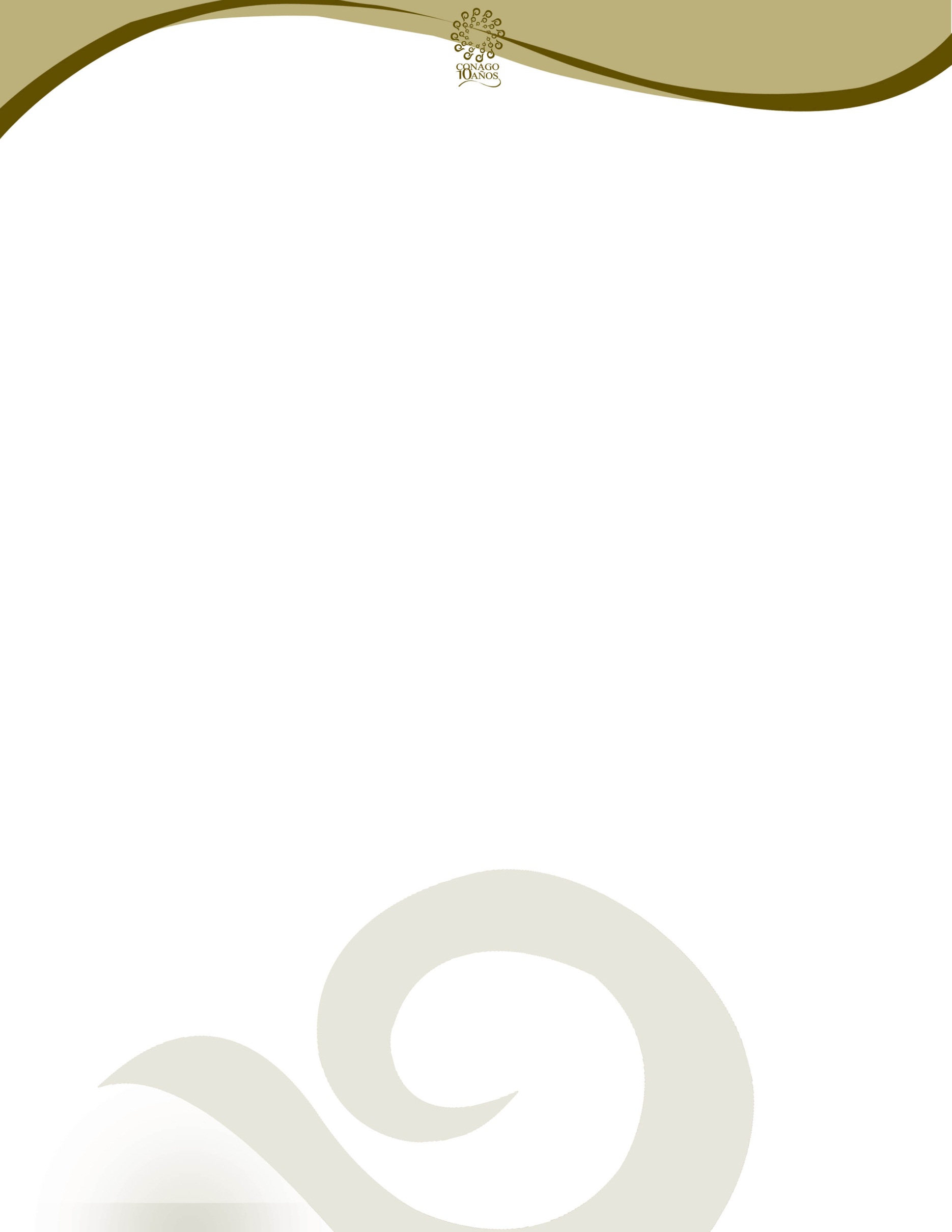 PROPUESTA DE AGENDA TEMÁTICACOMISÓN DE DESARROLLO ECONÓMICOCONTENIDO:I.  PresentaciónII. Objetivos Generales III. Estrategias y líneas de acción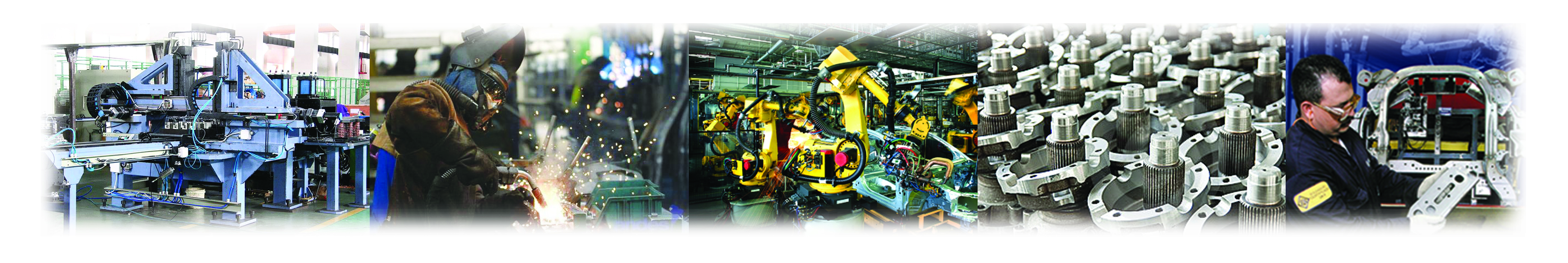 PRESENTACIÓNEn las pasadas tres décadas el país ha crecido a un ritmo lento, sin embargo, gracias al esfuerzo de todos se han logrado mejoras significativas en diversas vertientes de nuestra economía por ejemplo, contamos hoy con una sólida estructura industrial y de servicios así como una importante plataforma de exportación; por otra parte, la estabilidad macroeconómica en los últimos años ha permitido entre otras cosas, el desarrollo  de programas de empleo en sectores estratégicos en la economía. En este entorno aunado a las condiciones de cambio constante en la economía global debemos afianzar un crecimiento sólido y sostenido que permita satisfacer las necesidades de la población y por ende, aumentar su nivel de bienestar. Por ello, es preciso promover mejoras institucionales y adoptar las estructuras económicas que fortalezcan el carácter incluyente de nuestra sociedad. La Conferencia Nacional de Gobernadores sin duda puede hacer contribuciones sustanciales al diseño y aplicación de las políticas necesarias. En la Comisión de Desarrollo Económico se propone un conjunto de ejes de trabajo que, una vez aprobadas por la CONAGO y por medio de la coordinación entre los gobiernos, coadyuve para lograr un crecimiento económico ordenado, rápido y sustentable, en el que se aprovechen eficientemente los recursos y la capacidad competitiva de cada región.OBJETIVOS GENERALES Lograr una mayor integración de regiones económicas y la coordinación de políticas, bajo esquemas especializados de producción, en función de sectores estratégicos, con el fin de reducir la brecha de desigualdad regional. Desarrollar en este contexto regional cadenas de valor sectoriales que favorezcan la competitividad de las empresas, las economías de escala y la innovación.Fortalecer la conformación de agrupamientos industriales estratégicos, que bajo el modelo de la triple hélice, impulsen esquemas de cooperación y colaboración para el desarrollo, la competitividad y la innovación de sectores económicos fundamentales para la economía del país.Alcanzar una alta tasa de crecimiento que asegure la generación de empleos productivos y bien remunerados, acorde con la dinámica de la fuerza de trabajo, mediante la aplicación de políticas estatales y federales de fomento económico y el establecimiento de condiciones propicias para la inversión. Mejorar el desempeño de las instituciones relacionadas con la operación de las empresas, particularmente en áreas como el cumplimiento de contratos y derechos de propiedadIdentificar y eliminar cuellos de botella u otros factores que inciden en los costos de producción de las empresas .ESTRATEGIAS Y LÍNEAS DE ACCIÓNPromover la formación de agrupamientos (clústers) en sectores estratégicos, bajo el modelo de alianzas institucionalizadas entre las empresas, universidades y gobiernos estatales (triple hélice). Analizar la situación que guardan los sectores estratégicos, para proponer programas y proyectos que impulsen su crecimiento económico y su organización en clústers.Desarrollar los clústers como plataforma de diálogo entre el sector público y el privado para diseñar e implementar estrategias que favorezcan el desarrollo de los sectores estratégicos.Proponer políticas, estrategias, acciones y programas para fomentar la investigación, innovación y el desarrollo tecnológico de los sectores estratégicos.Promover la formación de capital humano especializado para el fortalecimiento de los sectores estratégicos, mediante políticas homogéneas de capacitación, educación y reconversión de personal.Fomentar y diseñar programas de colaboración entre empresas de los sectores estratégicos, previendo especialmente la integración de las PYMES a las cadenas de suministro de las grandes empresas.Difundir los casos de éxito de los sectores estratégicos organizados en clústers, para aprovechar su experiencia.Crear mecanismos de colaboración y coordinación entre las entidades de una región y entre regiones, considerando sus ventajas competitivas y complementariedades, con el propósito de estimular su crecimiento económico.Formular planes de desarrollo regional de largo aliento, apoyados en una adecuada institucionalización de los mismos y en la asignación de recursos, a fin de asegurar su implementación.Promover, conjuntamente con el INEGI, la consolidación de sistemas estatales de información, para apoyar la planeación regional y estatal, y la toma de decisiones.Definir, diseñar y poner en práctica una política de fomento económico orientada a alcanzar un mayor equilibrio regional en el país, basada en el impulso a las actividades con mejores perspectivas en los mercados nacional e internacional.Encauzar el fomento económico a partir de la identificación de sectores prioritarios por regiones, atendiendo a la vocación económica y ventajas de éstasAdoptar un enfoque regional e integral en las decisiones de fomento económicoTransparentar el otorgamiento de incentivos a la inversión nacional y extranjeraDiseñar e implementar un programa para el desarrollo de empresas locales enfocadas a la proveeduría de insumos y servicios para las grandes empresas, atendiendo a criterios de eficiencia y competitividad.LocalizaciónEvaluar las capacidades que cada región tiene para el desarrollo de sectores estratégicos, para diseñar políticas de fomento.Identificar regiones de proveeduría estratégica, para canalizar inversiones que complementen las capacidades instaladas.  Identificar y promover las oportunidades de localización de negocios para las empresas ancla o impulsoras del sector, aprovechando las ventajas que ofrece la presencia de agrupamientos (clústers) regionales.VinculaciónFomentar la alineación tecnológica y productiva de las regiones, con las necesidades de los sectores estratégicos, mediante el desarrollo de mejores capacidades de la planta productiva y la vinculación de las empresas con centros de investigación, desarrollo e innovación.Identificar los eslabones faltantes en las cadenas de valor de las economías locales, que representen una oportunidad de negocio. Facilitar la vinculación de las oportunidades de negocio con las capacidades productivas de la región, mediante mecanismos de trasferencia de información administrada por los gobiernos estatales.DesarrolloDesarrollar las capacidades productivas de las empresas conforme a los requisitos específicos del cliente.Promover el desarrollo de empresas con procesos eficientes, a fin de que las regiones puedan ser consideradas áreas de proveeduría de calidad y bajo costo.Coordinar y promover la integración de corredores industriales regionales, a fin de impulsar la localización de nuevos proyectos de inversión.AtracciónPromover las capacidades sectoriales de las regiones entre empresas nacionales e internacionales.Crear fondos que impulsen el desarrollo de actividades de proveeduría, como medio para estimular la descentralización económica.Promover ante el gobierno federal una regulación efectiva de los mercados, orientada a aumentar la competitividad de las empresas y favorecer el acceso de los consumidores a los productos.Combatir las prácticas monopólicas.Hacer eficiente la producción y suministro de energéticos y promover la competencia en el resto de los sectores. Transparentar el otorgamiento de concesiones en actividades económicas estratégicas y los criterios para su asignaciónPromover el funcionamiento eficiente de los mercados.Mejorar significativamente la calidad, pertinencia y relevancia de los planes y programas de estudio a nivel técnico, medio superior y superior para hacerlos congruentes con la dinámica de la demanda laboral. Identificar los estándares de competencias laborales que demandan las unidades productivas, para ajustar, en función de ello, las acciones de capacitación, evaluación y certificación de competencias.Alinear los planes de estudio de las escuelas técnicas y de nivel medio superior y superior, para que los perfiles de los egresados empaten con los requerimientos de las unidades productivas en las economías estatales.Elaborar un diagnóstico del alcance actual del CONOCER y sus dimensiones regionales y estatales, y con base en ello establecer sistemas estatales de competencias laborales, a fin de fortalecer este esquema de capacitación, evaluación y certificación, y ampliar sustancialmente su cobertura.Evaluar el desempeño y cobertura de las instancias de certificación de competencias laborales e incrementar el padrón de éstas sin detrimento de su calidad.Actualizar el Registro Nacional de Estándares de Competencia y alinearlo con las necesidades de mano de obra de los agrupamientos regionales estratégicos.Promover el reconocimiento oficial de las competencias laborales y la reconversión de las habilidades de los trabajadores.Fomentar las actividades de investigación y desarrollo en centros de investigación, públicos, privados y de instituciones académicas.Gestionar el fortalecimiento de los programas federales de fomento a la innovación, así como un uso eficiente de sus recursos y evaluar la viabilidad de unir dichos programas en uno solo.Adecuar los estímulos a la innovación a las características de quienes la llevan a cabo, por ejemplo, el tamaño de las empresas y la naturaleza de los centros de investigación.Revisar las reglas de operación de los programas de innovación para acrecentar su efectividad, por ejemplo, para apoyar proyectos plurianuales y favorecer la participación de los gobiernos estatales en la selección de los proyectos. Impulsar la atracción de inversión extranjera mediante mecanismos innovadores, para que, atendiendo la vocación productiva de las entidades federativas, sirva como medio para impulsar el desarrollo.Promover a las entidades federativas como destinos para la inversión extranjera, atendiendo sus vocaciones productivas y sus ventajas comparativas y competitivas.Establecer una política de promoción de la inversión extranjera, con estímulos transparentes, Fomentar la creación y expansión de las micro, pequeñas y medianas empresas, mediante programas de simplificación administrativa, otorgamiento de incentivos, apoyo comercial, asesoría, incorporación a las cadenas productivas y en particular a los financiamientos de la banca de desarrollo y la banca comercial.Mejorar y simplificar los procesos para el otorgamiento de incentivos para el desarrollo de las MIPYMES.Promover la implementación de programas efectivos de capacitación para el fortalecimiento de las capacidades técnicas y gerenciales en las MIPYMES.Impulsar el fortalecimiento institucional de las dependencias gubernamentales relacionadas con el fomento a MIPYMES.Identificar las áreas de las cadenas de valor en las que se puede insertar a las MIPYMES como proveedores regionales.Facilitar la creación y consolidación de las MIPYMES para que se conviertan en proveedores locales de los sectores estratégicos.Fomentar la integración de las MIPYMES locales a mercados nacionales e internacionales. Fomentar la asociación entre MIPYMES con el propósito de acrecentar sus ventajas competitivas y mejorar su desempeño en los mercados locales, nacionales e internacionales.Coordinar las acciones de los tres órdenes de gobierno para favorecer mayor eficiencia en la aplicación de los programas de apoyo a las MIPYMES de los sectores estratégicos.